Publicado en Madrid el 02/09/2016 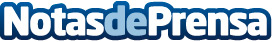 Diana somos todosLa Fundación Europea por las Personas Desaparecidas QSDglobal, ante las circunstancias que rodean la desaparición de la joven madrileña Diana Quer,  expresa su incondicional solidaridad y su deseo de que vuelva sana y salva, a la vez que respalda la demanda de un trato equitativo expresada por  familias de otras personas desaparecidas cuyos casos permanecen abiertos desde hace meses e incluso añosDatos de contacto:Fundación Europea QSDglobalNota de prensa publicada en: https://www.notasdeprensa.es/diana-somos-todos_1 Categorias: Nacional Madrid Andalucia Galicia http://www.notasdeprensa.es